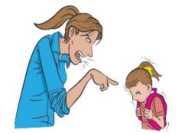 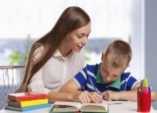 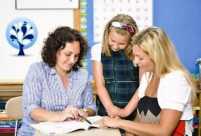 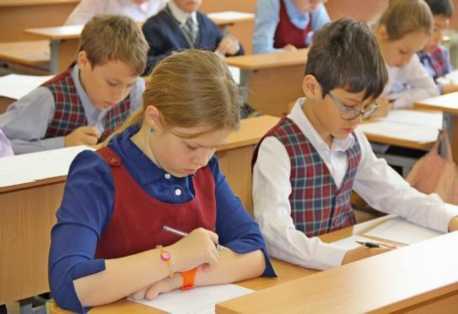 	              Всероссийские проверочные работы                                                                                                       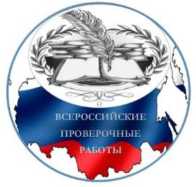          Буклет для родителей                                                                                                                                                                                                                                                                                                                           	2021                                                                                                                                                                      О проведении ВПР с использованием ФИС ОКО	                        На основании приказа Рособрнадзора  от 	11.02.2021 №119   ВПР проводятся с	использованием Федеральной информационной	                                                       системы оценки качества образования (ФИС ОКО).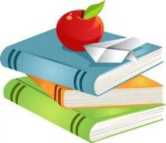 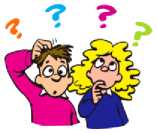 Уважаемые родителиВ марте - мае 2021 года обучающиеся 4-х, 5-х, 6-х, 7-х, 8-х,  11 -х классов примут участие во Всероссийских проверочных работах. Для обучающихся 4-х, 5-х, 6-х, 7-х и 8-х классов они проводятся в штатном режиме с выставлением оценок в журнал, в 11-х классов – в режиме апробации.  С информацией о структуре ВПР можно ознакомиться  на сайте школы  в разделе «Образовательная деятельность», подраздел «Всероссийские проверочные работы»Задания ВПРпроверяют знания и умения наиболее важные с точки зрения общего развития, использования в повседневной жизни и продолжения обучения;разработаны лучшими специалистами с учетом российского и мирового опыта;не содержат заданий с выбором ответа из готовых вариантов.Что даст родителям участие ребенка в ВПР?Объективную	оценкууровня учебных достижений ребенка.Выявление существующих проблем в усвоении основных образовательных программ по предметам.Возможность принять участие в построениииндивидуальной	образовательнойтраектории ребенка.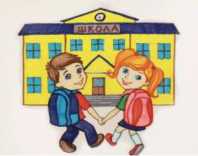 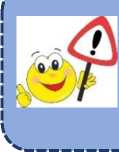 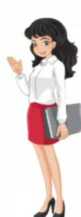 ВПР - это не ЕГЭ!Место проведенияПроверочные работы обучающиеся пишут в своей школе.Начало проведенияВторой-третий урок в школьном расписании.ПродолжительностьОт одного до двух     уроков.ПроверкаОсуществляют проверку учителя-предметники.Проверка проводится по специальным критериям, которые позволяют оценить в баллах каждое задание. Баллы суммируются и переводятся в отметку по пятибалльной шкале.Результаты исследованияРезультаты ВПР всех участников направляются в Федеральный институт оценки качества образования для дальнейшей обработки и анализа с целью корректировки основных образовательных программ.Через 10-14 дней школа получает результаты, с которыми могут ознакомиться родители и обучающиеся.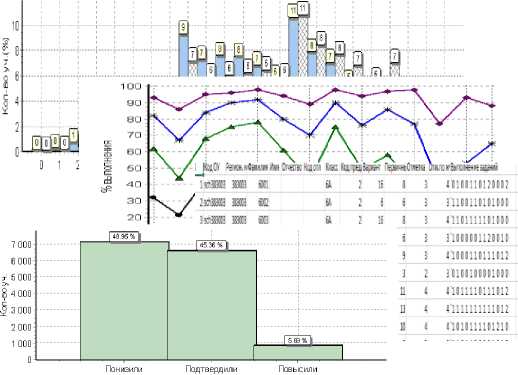 /Результаты ВПР не влияют:на перевод в следующий класс.на получение аттестата;Важно помнить - объективная оценка -единственный путь к развитию